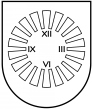 LATVIJAS  REPUBLIKA PRIEKUĻU NOVADA PAŠVALDĪBAReģistrācijas Nr. 90000057511, Cēsu prospekts 5, Priekuļi, Priekuļu pagasts, Priekuļu novads, LV-4126 www.priekuli.lv, tālr. 64107871, e-pasts: dome@priekulunovads.lvLēmumsPriekuļu novada Priekuļu pagastā2020.gada 27.novembrī					                   Nr.493								                (protokols Nr.19, 23.p)Par zemes nomas līguma pagarināšanuPriekuļu novada pašvaldības dome izskata AS “Ziedi JP” (turpmāk – Iesniedzējs)  2020.gada 11.novembra iesniegumu (reģ.12.11.2020. Priekuļu novada pašvaldībā Nr.3.1-5.2/2020-4149) par zemes nomas līguma Nr15M/3 pagarināšanu par zemes gabala “Smilgas”, Mārsnēnu pagastā, Priekuļu novadā, ar kadastra apzīmējumu 4264 003 0160, daļas zemes 1,9 ha platībā, iznomāšanu.Izvērtējot pašvaldības rīcībā esošo informāciju, konstatēts, ka:Zemes vienība ar kadastra apzīmējumu 4264 003 0160, “Smilgas”, Mārsnēnu pagastā, Priekuļu novadā,  3,02 ha platībā  ir Priekuļu novada pašvaldības īpašums, īpašuma tiesības nostiprinātas 2008.gada 26.septembrī Mārsnēnu pagasta zemesgrāmatas nodalījumā Nr.100000444269;Likuma “Par pašvaldībām” 14.panta otrās daļas 3.punkts nosaka :“Lai izpildītu savas funkcijas, pašvaldībām likumā noteiktajā kārtībā ir pienākums racionāli un lietderīgi apsaimniekot pašvaldības kustamo un nekustamo mantu”; Minētās zemes vienības daļas iznomāšana nav pretrunā pašvaldības interesēm un līdz šim nomnieks ir labticīgi pildījis nomas līguma nosacījumus un neviena cita persona šo zemes gabalu nomāt nav pieteikusies; Uz zemes vienības neiznomātās daļas atrodas pašvaldības attīrīšanas iekārtas;LR Ministru kabineta 2018.gada 19.jūnija noteikumu Nr.350 „Publiskas personas zemes nomas un apbūves tiesības noteikumi” 53.punkts nosaka: “Iznomātājs, izvērtējot lietderības apsvērumus, var pieņemt lēmumu pagarināt nomas līguma termiņu (nerīkojot izsoli). Nomas līgumu var pagarināt, ievērojot nosacījumu, ka nomas līguma kopējais termiņš nedrīkst pārsniegt Publiskas personas finanšu līdzekļu un mantas izšķērdēšanas novēršanas likumā noteikto nomas līguma termiņu”. Saskaņā ar SIA “Latio” izstrādāto zemes nomas pakalpojuma cenrādi zemes vienības ar kadastra apzīmējumu 4264 003 0160  daļai 1,9 ha platībā noteikta nomas maksa 130,53 euro gadā;Saskaņā ar Administratīvo teritoriju un apdzīvoto vietu likuma Pārejas noteikumu 20. punktu pašvaldības, kuru administratīvi teritoriālās reformas ietvaros apvieno, var (..) iznomāt savu nekustamo īpašumu tikai pēc tam, kad saņemts pozitīvs apvienojamo pašvaldību finanšu komisijas lēmums.Ņemot vērā iepriekš minēto, pamatojoties uz likuma ”Par pašvaldībām” 14.panta otrās daļas 3.punktu un Latvijas Republikas Ministru kabineta 2018.gada 19.jūnija noteikumu Nr.350 „Publiskas personas zemes nomas un apbūves tiesības noteikumi” 53.punktu, 28.punktu un 30.4.apakšpunktu, Priekuļu novada pašvaldības 2019.gada 25.aprīļa Saistošo noteikumu Nr.6/2019 “Par pašvaldības neapbūvētas zemes nomu” 3.2. apakšpunktu un  4.punktu, Priekuļu novada domes Tautsaimniecības komitejas 2020.gada 19.novembra lēmumu (protokols Nr.11), elektroniski balsojot tiešsaistē, PAR –12 (Elīna Stapulone, Aivars Tīdemanis, Aivars Kalnietis, Arnis Melbārdis, Mārīte Raudziņa, Juris Sukaruks, Sarmīte Orehova, Māris Baltiņš, Elīna Krieviņa, Baiba Karlsberga, Jānis Mičulis, Ināra Roce), PRET –nav, ATTURAS –nav, Priekuļu novada dome nolemj:Pagarināt zemes nomas līgumu ar AS “Ziedi JP”, reģ.nr. 45101000230, juridiskā adrese “Ziedi” -1, Auru pagasts, Dobeles novads, LV-3701, par zemes vienības “Smilgas”, Mārsnēnu pagastā, Priekuļu novadā, ar kadastra apzīmējumu 4264 003 0160, daļas 1,9 ha platībā, iznomāšanu.Noteikt zemes nomas līguma termiņu no 2021.gada 01.janvāra līdz 2025.gada 31.decembrim.Nomas maksu noteikt saskaņā ar zemes nomas pakalpojuma cenrādi 130,53 euro gadā.Nomas līgumu slēgt  pēc Cēsu novadā apvienojamo pašvaldību finanšu komisijas lēmuma saņemšanas.Atbildīgā par lēmuma izpildi nekustamā īpašuma speciāliste L.S.Berovska.Kontrole par lēmuma izpildi Attīstības nodaļas vadītāja V.Lapsele. Šo lēmumu var pārsūdzēt viena mēneša laikā no tā spēkā stāšanās dienas Administratīvās rajona tiesas attiecīgajā tiesu namā pēc pieteicēja adreses (fiziska persona- pēc deklarētās dzīvesvietas vai nekustamā īpašuma atrašanās vietas, juridiska persona- pēc juridiskās adreses vietas). Saskaņā ar Administratīvā procesa 70.panta pirmo un otro daļu, lēmums stājas spēkā ar brīdi, kad tas paziņots adresātam, sūtot pa pastu – septītajā dienā pēc tā nodošanas pastā.Domes priekšsēdētāja		(paraksts)					Elīna Stapulone